Ondersteuningsplan1. Wie wij zijn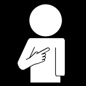 1. Wie wij zijnNaam:Geslacht:Geboortedatum:Rol in het gezin:Gezag [bij jeugdige]:Burgerlijke staat:Beroep:Straat en huisnummer:Postcode en woonplaats:Telefoon:Mail:2. Dit is mijn procesregisseur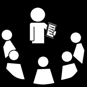 2. Dit is mijn procesregisseur2. Dit is mijn procesregisseur2. Dit is mijn procesregisseurOrganisatie:Naam:Telefoon:Mail:3. Deze mensen zijn bij ons betrokken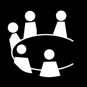 3. Deze mensen zijn bij ons betrokken3. Deze mensen zijn bij ons betrokken3. Deze mensen zijn bij ons betrokkenNaam:Dit is onze:Telefoon:Mail:4. Toestemming geven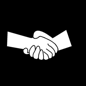 4. Toestemming gevenIk geef toestemming voor het 1Gezin1Plan1Regisseur overleg. Wij weten wat er besproken gaat worden. Ja /  Nee5. Aanleiding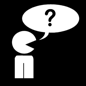 Wat is de aanleiding, vraag of zorg? Onderwerpen om iets over te vertellenBij de onderstaande vragen kunnen wij vertellen over:Hoe wij wonen: 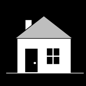 Huisvesting – Buurt of wijk – Vervoer - HuishoudenHoe het met onze financiën gaat: 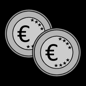 Inkomen – uitgaven – bestedingspatroon – administratie -  verzekeringenHoe ons contact met anderen is: 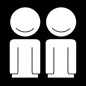 Gezin - Familie – Relaties en vrienden –Professionele contacten – Social media Hoe wij ons lichamelijk voelen: 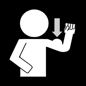 Eten – Drinken – Sport – Bewegen – Zelfzorg – Fysieke conditie – Ziekte - HandicapHoe wij ons psychisch voelen: 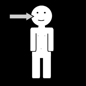 Welbevinden – Zelfzorg – Autonomie – Ziekte - HandicapHoe het met het invullen van de dag gaat: 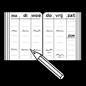 Werk (betaald of onbetaald) –– Activiteiten – School en Opleiding – Vrije tijdWat ons motiveert en zin geeft: 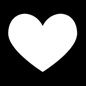 Drijfveren – Dromen en verlangens – Vertrouwen in de toekomst 6. Wat er goed gaat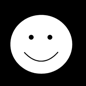 6. Wat er goed gaat6. Wat er goed gaatWat gaat er goed?Wie vindt dat het goed gaat?Hoe zie ik dat het goed gaat?7. Zorgen die er zijn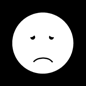 7. Zorgen die er zijn7. Zorgen die er zijnWat zijn de zorgen?Wie heeft deze zorg?Wat is het gevolg?8. Wat er al is gelukt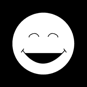 8. Wat er al is gelukt8. Wat er al is geluktWat hebben wij gedaan?Wie of wat heeft ons hierbij geholpen?Wat was het resultaat?9.  Wat belangrijk is om te weten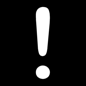 Wat is belangrijk om te weten over de afgelopen jaren?10. De toekomst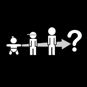 Zo willen wij dat ons leven er over een jaar uitziet:11. Zorgen over onveiligheid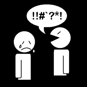 11. Zorgen over onveiligheidHebben wij zorgen over onvoldoende basiszorg of onveiligheid?Heb anderen zorgen over onvoldoende basiszorg of onveiligheid?Als er zorgen zijn, wordt het veiligheidsplan ook ingevuld. Ja /  Nee Ja /  Nee12. Doelen en acties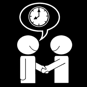 12. Doelen en acties12. Doelen en actiesa.Wie?a.Wat willen wij bereiken?a.Hoe gaan wij dat doen?a.Wanneer hebben wij dat behaald?a.Wie of wat helpt eventueel?a.Is het doel bereikt? Ja /  Nog niet /  Neeb.Wie?b.Wat willen wij bereiken?b.Hoe gaan wij dat doen?b.Wanneer hebben wij dat behaald?b.Wie of wat helpt eventueel?b.Is het doel bereikt? Ja /  Nog niet /  Neec.Wie?c.Wat willen wij bereiken?c.Hoe gaan wij dat doen?c.Wanneer hebben wij dat behaald?c.Wie of wat helpt eventueel?c.Is het doel bereikt? Ja /  Nog niet /  Nee13. Is er nog iets wat wij willen zeggen?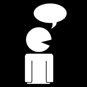 14. Het volgende overleg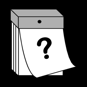 14. Het volgende overleg14. Het volgende overlegDatum:Tijd:Plaats:15. Bij het volgende overleg zijn aanwezig:15. Bij het volgende overleg zijn aanwezig:15. Bij het volgende overleg zijn aanwezig:15. Bij het volgende overleg zijn aanwezig:Naam:Dit is onze:Telefoon:Mail: